MEMORIA DEL PROGRESO DEL GRUPO DE TRABAJOINNOVACIÓN EDUCATIVA MEDIANTE EL MONTAJE DE UN MUSICAL	Habiendo partido desde donde nos fijamos en la situación de partida, hemos alcanzado una serie de objetivos:ESO:Valorar y respetar la diferencia de sexos y la igualdad de derechos y oportunidades entre ellos. Rechazar los estereotipos que supongan discriminación entre hombres y mujeres.Conocer, valorar y respetar los aspectos básicos de la cultura y la historia propias y de los demás, así como el patrimonio artístico y cultural.Conocer y aceptar el funcionamiento del propio cuerpo y el de los otros, respetar las diferencias, afianzar los hábitos de cuidado y salud corporales e incorporar la educación física y la práctica del deporte para favorecer el desarrollo personal y social.Apreciar la creación artística y comprender el lenguaje de las distintas manifestaciones artísticas, utilizando diversos medios de expresión y representación.    BACHILLERATO:Fomentar la igualdad efectiva de derechos y oportunidades entre hombres y mujeres, analizar y valorar críticamente las desigualdades existentes e impulsar la igualdad real y la no discriminación de las personas con discapacidad.Afianzar el espíritu emprendedor con actitudes de creatividad, flexibilidad, iniciativa, trabajo en equipo, confianza en uno mismo y sentido crítico.Desarrollar la sensibilidad artística y literaria, así como el criterio estético, como fuentes de formación y enriquecimiento cultural.Utilizar la educación física y el deporte para favorecer el desarrollo personal y social.Pero hemos fracasado en estos otros:Sensibilizar al alumnado de la importancia del trabajo en grupo, y la responsabilidad en el trabajo de cara a una fecha de entrega/representación/estreno.Extender la idea en la sociedad que con alumnos adolescentes no sólo se puede trabajar, si no que es gratamente satisfactorio.Contribuir a incrementar la oferta cultural de la localidad.Sensibilizar a la sociedad y al alumnado de la importancia de que con esfuerzo y compromiso se pueden conseguir grandes objetivos y aprender a valorarse uno mismo.Contribuir a acercar la cultura de los bailes de salón del siglo XX.Conseguir divertirnos trabajando y aprendiendo profesores, alumnos y padres codo con codo y con un mismo fin.Esta es la causa que ha hecho que pongamos fin al proyecto, pero tenemos aquí una memoria audiovisual de lo trabajado durante estos meses, todos los viernes: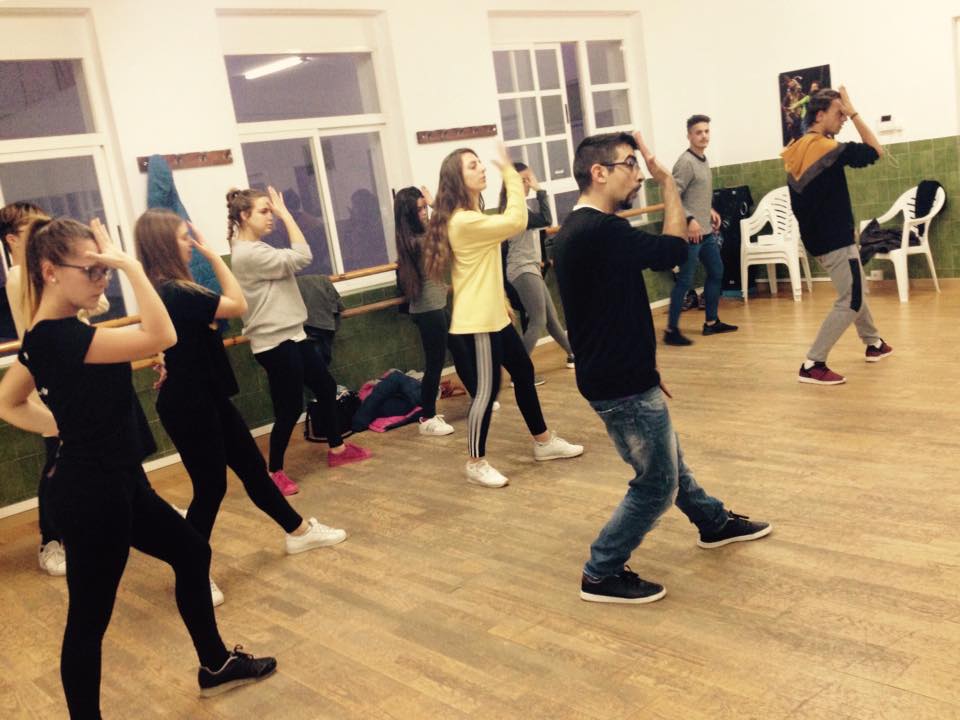 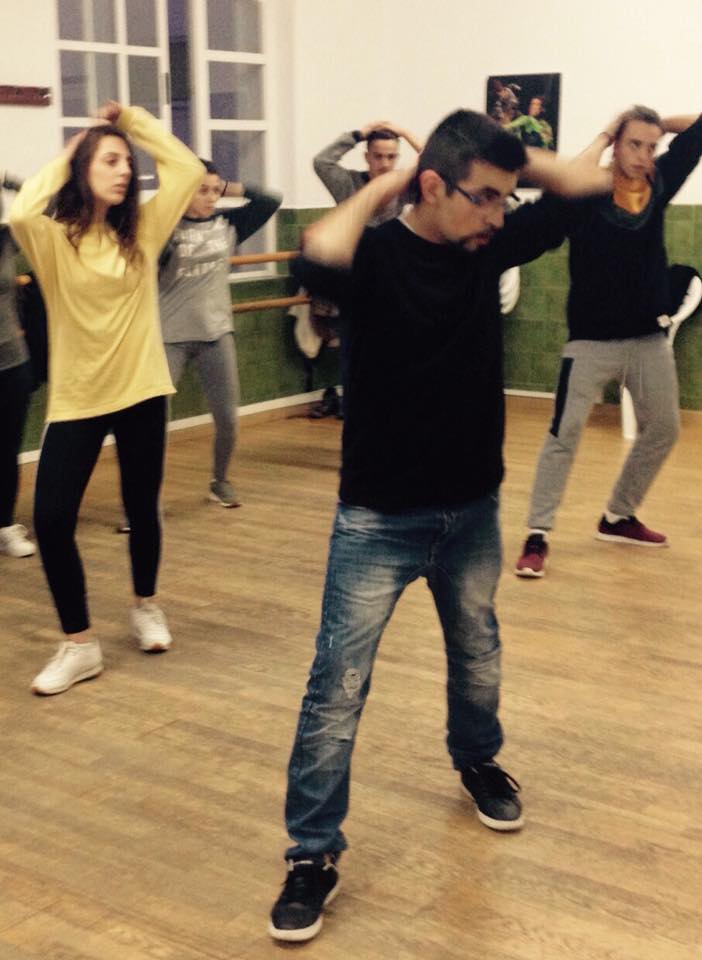 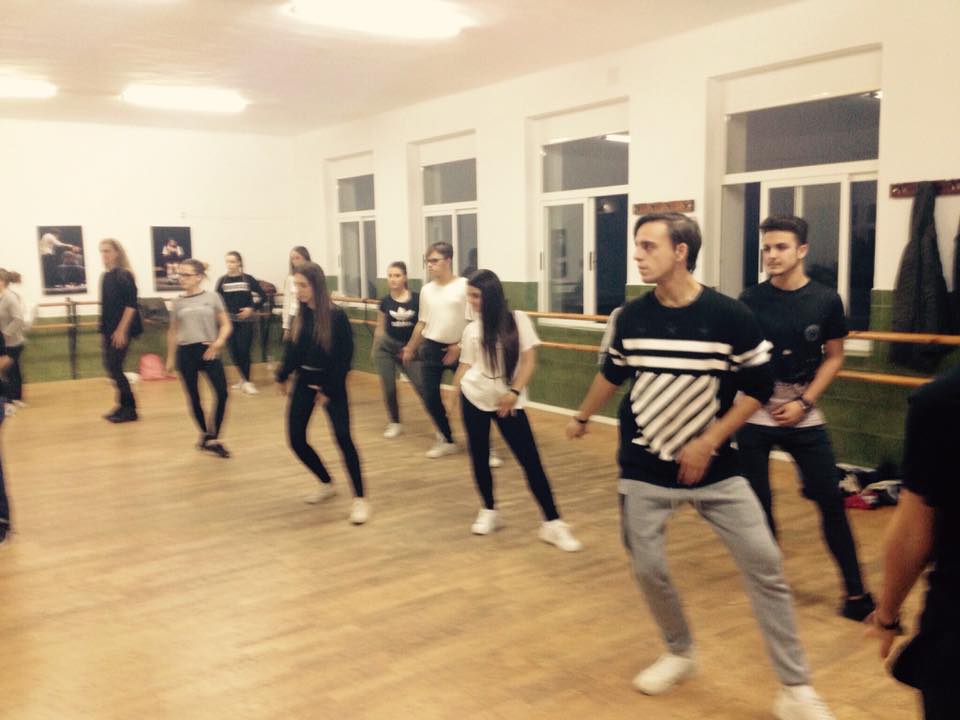 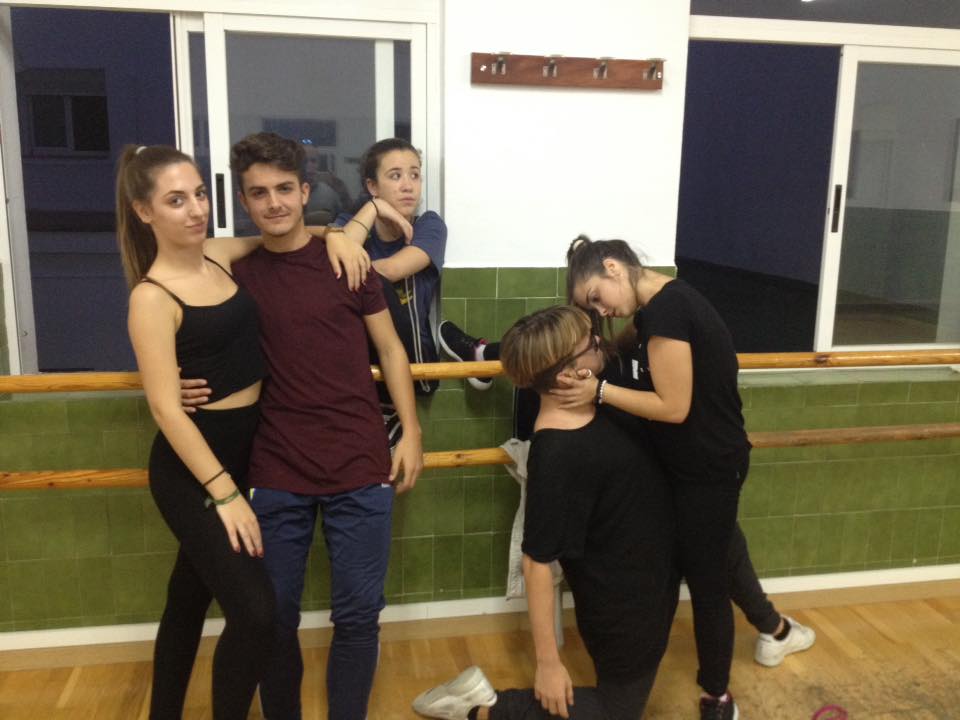 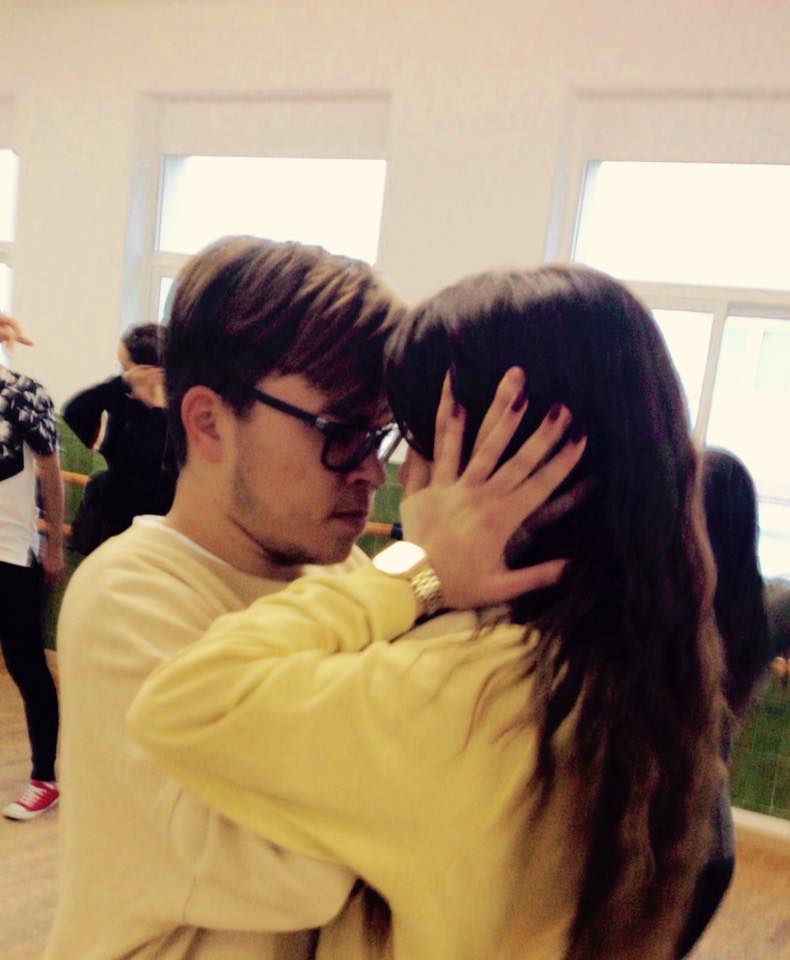 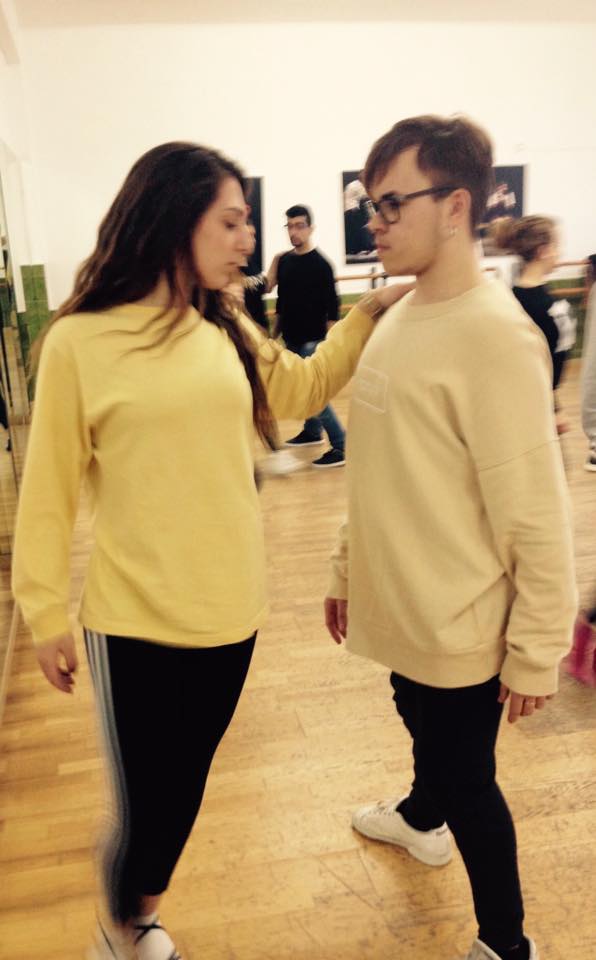 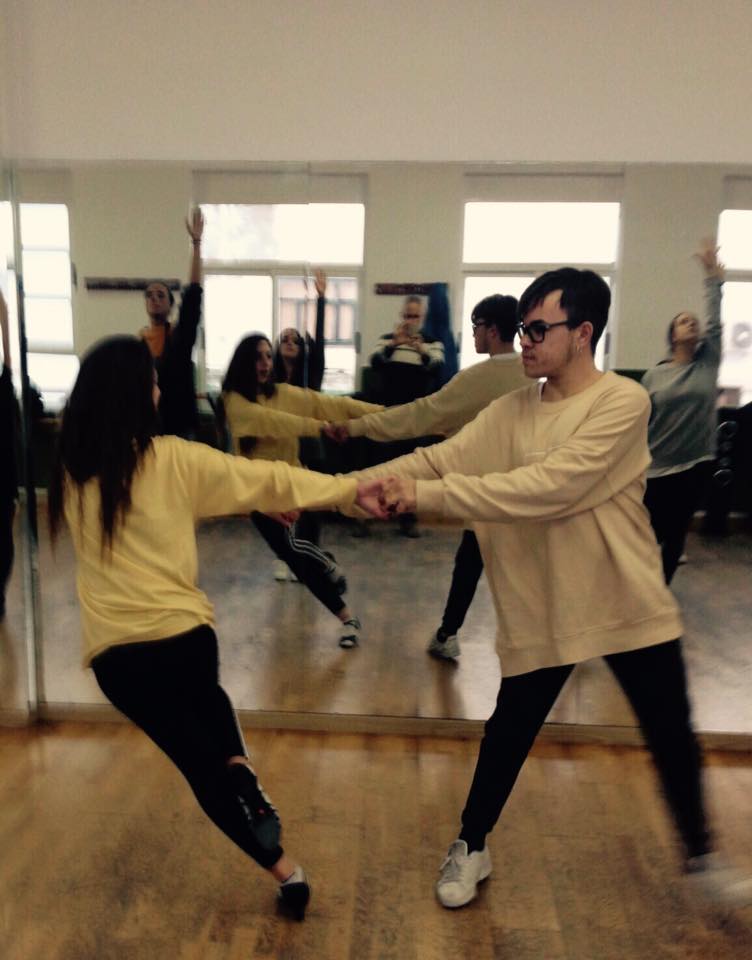 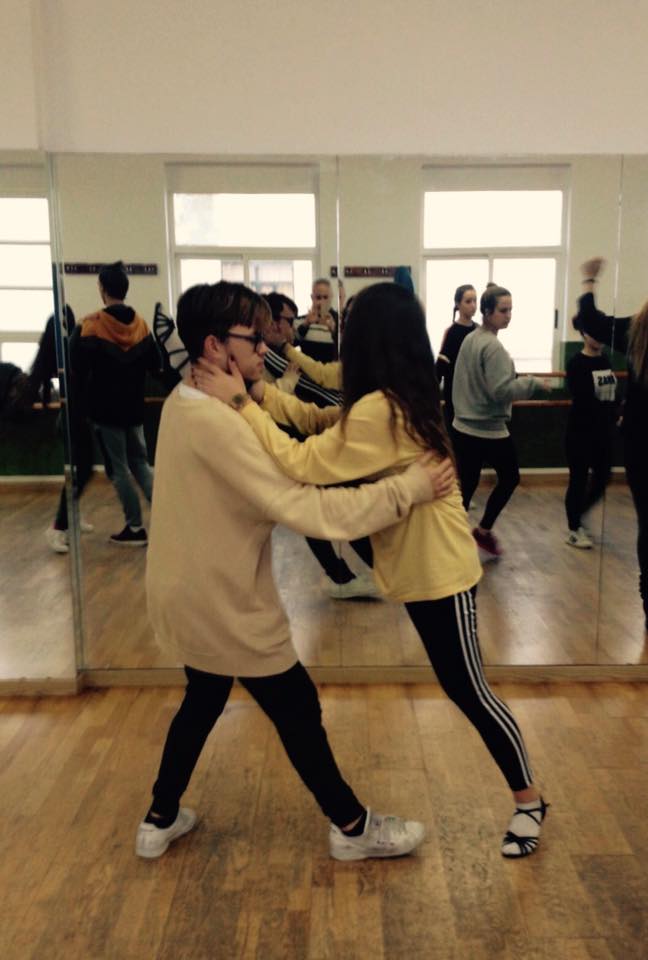 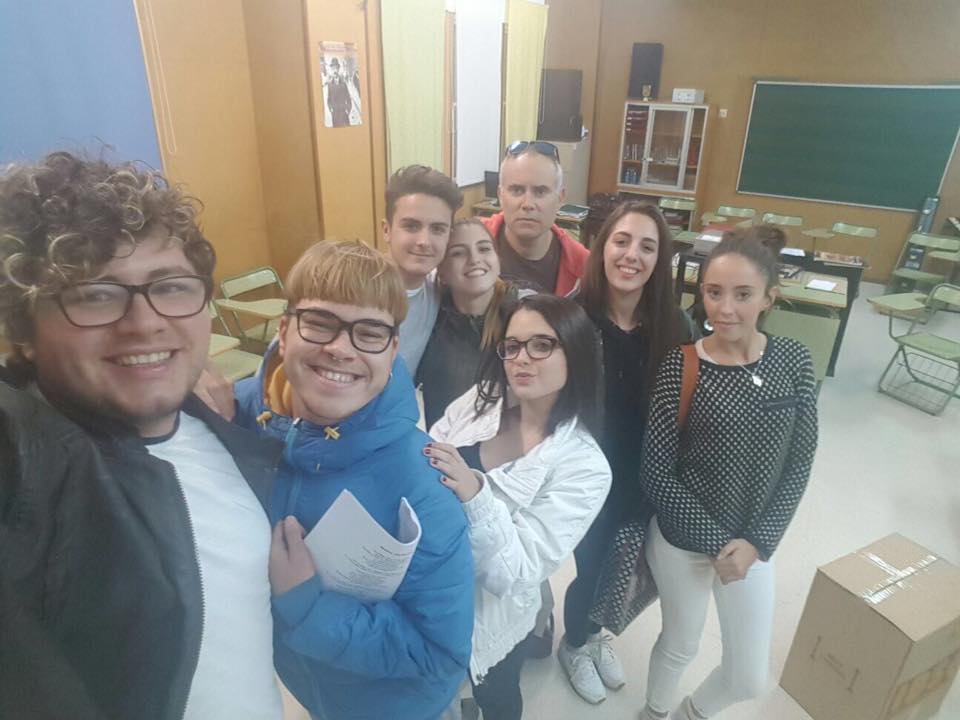 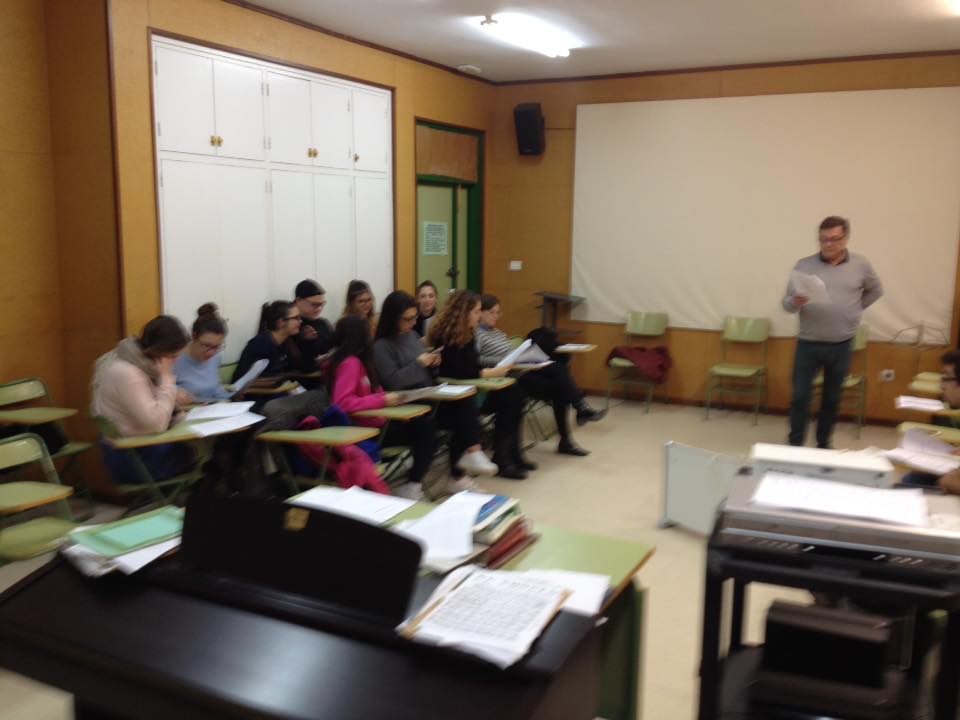 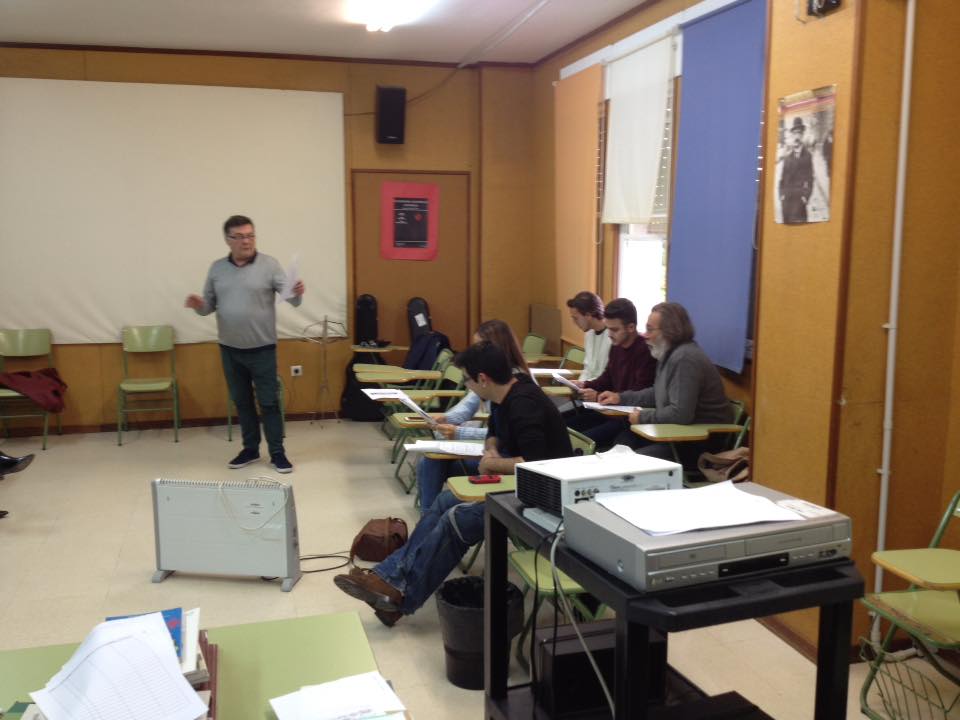 